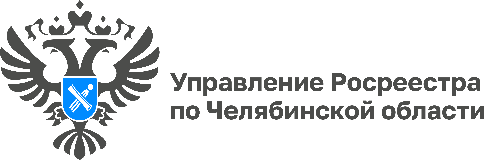 10.07.2023«Вопрос-ответ»: Можно ли исключить из ЕГРН сведения о зарегистрированном праве Управление Росреестра по Челябинской области продолжает цикл разъяснительных материалов по актуальным темам в сфере недвижимости. Сегодня в рамках рубрики «Вопрос-ответ» мы разберем вопрос, поступивший в одном из обращений граждан.Вопрос: Возможно ли исключить из Единого государственного реестра недвижимости (ЕГРН) сведения о зарегистрированном праве, если заявитель с ним не согласен?На вопрос отвечает начальник отдела правового обеспечения Управления Росреестра по Челябинской области Евгений Бабич.В соответствии с действующим законодательством государственная регистрация права в ЕГРН является единственным доказательством существования зарегистрированного права (ч. 5 ст. 1 Федерального закона от 13.07.2015 № 218-ФЗ «О государственной регистрации недвижимости»). Зарегистрированное в ЕГРН право на недвижимое имущество может быть оспорено только в судебном порядке путем предъявления исков, решения по которым являются основанием для внесения записи в ЕГРН. В частности, если в резолютивной части судебного акта решен вопрос о наличии или отсутствии прав на недвижимое имущество, о возврате имущества во владение его собственника, о применении последствий недействительности сделки в виде возврата недвижимого имущества одной из сторон сделки, то такие решения являются основанием для внесения записи в ЕГРН.Необходимо отметить, что Управление Росреестра, будучи органом формальной юрисдикции, не вправе самостоятельно вносить какие-либо сведения в ЕГРН и ответчиком по данной категории дел не является.Ввиду установленного законом обязательного заявительного порядка осуществления регистрационных действий исполнение такого судебного акта возможно на основании соответствующего заявления. Уплата государственной пошлины в таком случае не предусмотрена.Материал подготовлен пресс-службой Росреестра и Роскадастра по Челябинской области